                                		         Јавна установа центар за едукацију судија и     тужилаца у републици српскојJavna ustanovacentar za edukaciju sudija itužilaca u republici srpskoj————————————————————————                Бања лука, ул. булевар степе степановића 60                           Тел/факс 051 430 420, e-mail sekretar@rs.cest.gov.ba.,www.rs.cest.gov.baБрој: 06-615-01- 520/22                                                                       Бањалука,  27. 10.  2022.године                                                                                        На основу члана 8. став 1 тачка 1. Закона о Центру за едукацију судија и јавних тужилаца у Републици Српској (''Службени гласник РС'' бр. 34/02, 49/02, 77/02, 30/07 и 63/14), члана 20. став 1 тачка 1. Статута ЈУ  ''Центар за едукацију судија и јавних тужилаца у Републици Српској'' и члана 41. Правилника о категоријама, избору, правима и обавезама едукатора Центра за едукацију судија и јавних тужилаца у Републици Српској, Управни одбор Центра, на сједници одржаној дана                                     27. октобра 2022. године, у с в o ј и о   ј еП Р А В И Л Н И К  О ИЗМЈЕНИ И ДОПУНИ ПРАВИЛНИКА О КАТЕГОРИЈАМА, ИЗБОРУ, ПРАВИМА И ОБАВЕЗАМА ЕДУКАТОРА  ЦЕНТРА ЗА ЕДУКАЦИЈУ СУДИЈА И ЈАВНИХ ТУЖИЛАЦА У РЕПУБЛИЦИ СРПСКОЈЧлан 1.            У Правилнику о категоријама, избору, правима и обавезама едукатора Центра за едукацију судија и јавних тужилаца у Републици Српској, број: 06-615-02-348/18 од 31.08.2018. године и Правилнику о измјени и допуни Правилника о категоријама, избору, правима и обавезама едукатора Центра за едукацију судија и јавних тужилаца у Републици Српској број: 06-615-01-623/21 од 27.12.2021.године,    у члану 25. став 4 се мијења и гласи:           ''Кандидати који обављају функцију судије Врховног суда и јавног тужиоца у Републичком јавном тужилаштву Републике Српске, који се пријаве на јавни конкурс путем уредно попуњене пријаве на пријавном обрасцу који се може преузети у Центру, или на интернет страници Центра, именују се за едукаторе Центра по аутоматизму, без провођења процедуре бодовања утврђене у члану 26. овог Правилника.''Члан 2.           У члану 26. став 1, под тачком а)  додаје се нова алинеја која гласи:предходно професионално радно искуство у струци преко 20 година и резултати у области за коју се врши избор едукатора;30 бодова, у ставу 1. тачка  под д)  мијења се и гласи:''д) објављени стручни и научни радови, писање реферата, књига и прилога у публикацијама и правним часописима, из области за коју се врши избор едукатора;5 бодова '', у ставу 1. у тачки под е), умјесто ријечи ''10 бодова'' треба да стоји:'' - од 5 до 10 бодова''. Члан 3.             У члану 37. став 1. мијења се и гласи:          ''(1) Едукатори који у периоду од двије године у току мандатног периода, не извршавају преузете обавезе, или који из неоправданих разлога одбију позив Центра да активно  учествују као едукатори у реализацији одређене теме из правне области за коју су изабрани, осим у случају  дуготрајног  одсуства са рада због кориштења боловања, или који за свој рад, приликом евалуације семинара, добију оцјену мању од 7 (седам), одлуком Управног одбора Центра биће брисани са листе едукатора, о чему ће се обавјестити и Високи судски и тужилачки савјет Босне и Херцеговине.''             Иза става 1 додаје се нови  став 2, који гласи:          ''(2) Под активним учешћем, из претходног става, подразумјева се предлагање тема у својству едукатора  приликом креирања Програма стручног усавршавања и почетне обуке, пријава у својству едукатора за једну од одабраних тема која је планирана у годишљем Програму рада Центра, или прихватање теме која је едукатору понуђена од стране Центра.''            Досадашњи став 2, постаје став 3.Члан 4.            Овај Правилник ступа на снагу осмог дана од дана објављивања на огласној табли Центра.                                                                                           ПРЕДСЈЕДНИК УПРАВНОГ ОДБОРА                                                                                                        Даниела  Миловановић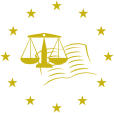 